Mål: Lära 《中文好学》Kinesiska kapital 9 , pinyin “d t”.  Material: Lärobok Youtube Tidsplan:3 lektioner上课内容 lektionsinnehåll  第一课时: ＫＬ　9:45 －10:25 复习第7、8、9 字词Granska ord och dialog (kapital 7.8.9)Läsa tillsammans2) Gissa ord och göra meningar 那 你的 我的 学校 不小 你们 我们 男女 去 中文 上课第二课时: ＫＬ　10:55 －11:20 1）学生当老师游戏。找学生到讲台当老师，问其他学生字词。Låt eleverna vara lärare och fråga andra orden.2) 学习拼音Lära pinyin  d thttps://www.youtube.com/watch?v=PnevPA0cnHI3）练习d t和单韵母在一起组成的拼音。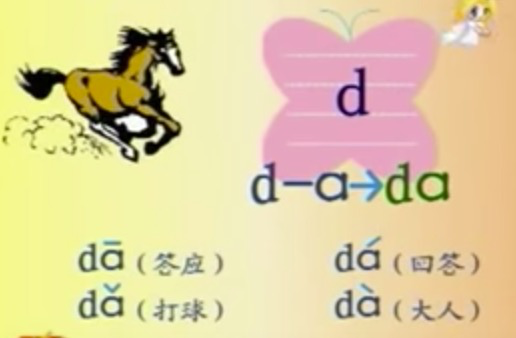 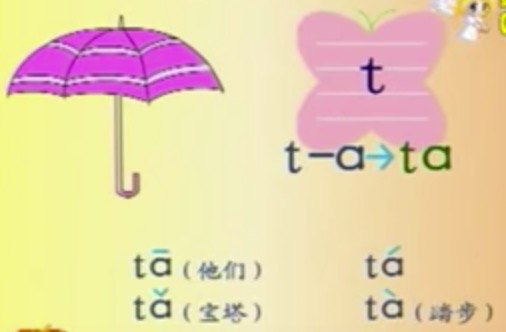 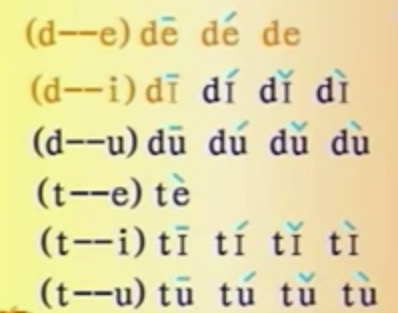 第三课时: K L    11:40 -12:151 学习 女子旁 Lära veckans radikal   kvinnoradikal på sidan 77妈 妹 姑 姐 姨2 Fyll i den del som saknas på sidan 783 Skriv ord tillsammans Hemläxa:Läsa nya ord ( Kapitel 7-kapital 8-kapital9) . Skicka genom wechat 上课学生班级KlassDW2-Hanyu教室KlassrumA206老师 LaoshiZhang Laoshi电话Mobil0728727188邮箱地址E-mailsunny.zhang.qing@gmail.com上课日期Datum 2017-03-18学生姓名本周是否到课   LinnJ  David Zhou J  OliverJ  HardaJ  Fei FeiJ  NilsJ  CarlNClaraJNoraJSagaJJohanJCorneliaJChristinaJDavid MJ